Муниципальное бюджетное дошкольное образовательное учреждениедетский сад№8  «Тополек» г.Петровска Саратовской областиПедагогический дистанционный  конкурс,посвященный 75-летию Великой Победы«Я расскажу вам о войне…»Номинация:  «Мой мастер- класс»«Использование нетрадиционных техник  рисованияв развитии изобразительного творчества детей»Подготовила: Линяева Татьяна Ивановна,воспитатель МБДОУ д\с№8«Тополек» г.Петровска 2020Мастер-класс на тему: «Использование нетрадиционных техник  рисования в развитии изобразительного творчества детей»Цель: расширить представление в вопросах об использовании нетрадиционных техник в изобразительной деятельности детей.Задачи:- Познакомить с нетрадиционным течением в живописи  -  «пуантилизмом», «кляксографией»;-Развивать  использование методов нетрадиционных изобразительных техник в развитии образного мышления, чувственного восприятия, творчества детей;-Развивать чувства патриотизма и гордости за историческое прошлое нашей страны; -Формировать знания памятных дат в истории России;-Воспитывать усидчивость в работе, эстетическое восприятие.Необходимые материалы:1. Бумага для рисования2. Краски или гуашь3. Трубочки для сока, ватные палочки4. Раскраски5. ШтампикиХод мастер-класса:-Здравствуйте, друзья, я хочу вас пригласить в страну творчества и фантазии. Дети и творчество – неразделимые понятия. Ребенок познает окружающий мир, стараясь отразить его в игре, лепке и рисовании. Ведь в душе каждый малыш - певец и музыкант, художник и скульптор. Каждый ребенок с упоением рисует все, что видит, слышит, ощущает, воображает. Как правило, творческие способности любого человека скрыты, реализуются в малой степени. Создавая условия, можно их «разбудить». Рисование - язык внутреннего мира маленького ребенка. В простых приемах нетрадиционного рисования ребенок способен создать красивые рисунки и картины, и это даст ему потрясающий творческий опыт с превосходным итоговым результатом.      В 2020 году наша страна будет праздновать 75-летие Победы в Великой Отечественной войне.За всю историю наш народ подвергся немалым испытаниям. Но Великая Отечественная война по своим масштабам, разрушениям и человеческим жертвам не имела себе равных за всю историю нашего государства. Тем значимее наша Победа!75-летие Великой Победы это 75 лет гордости за мужество, за огромные подвиги и самопожертвование великого народа!-Я предлагаю нарисовать вечный огонь – символ памяти народов  в нетрадиционной технике «пуантилизм», нам понадобятся гуашь и ватные палочки. Можно приступить к первому этапу – созданию эскиза будущей композиции. В нашем случае выберем готовые раскраски.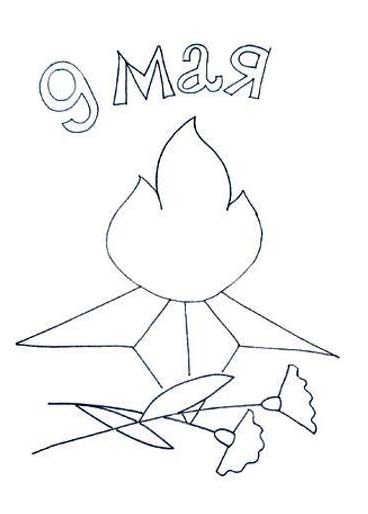 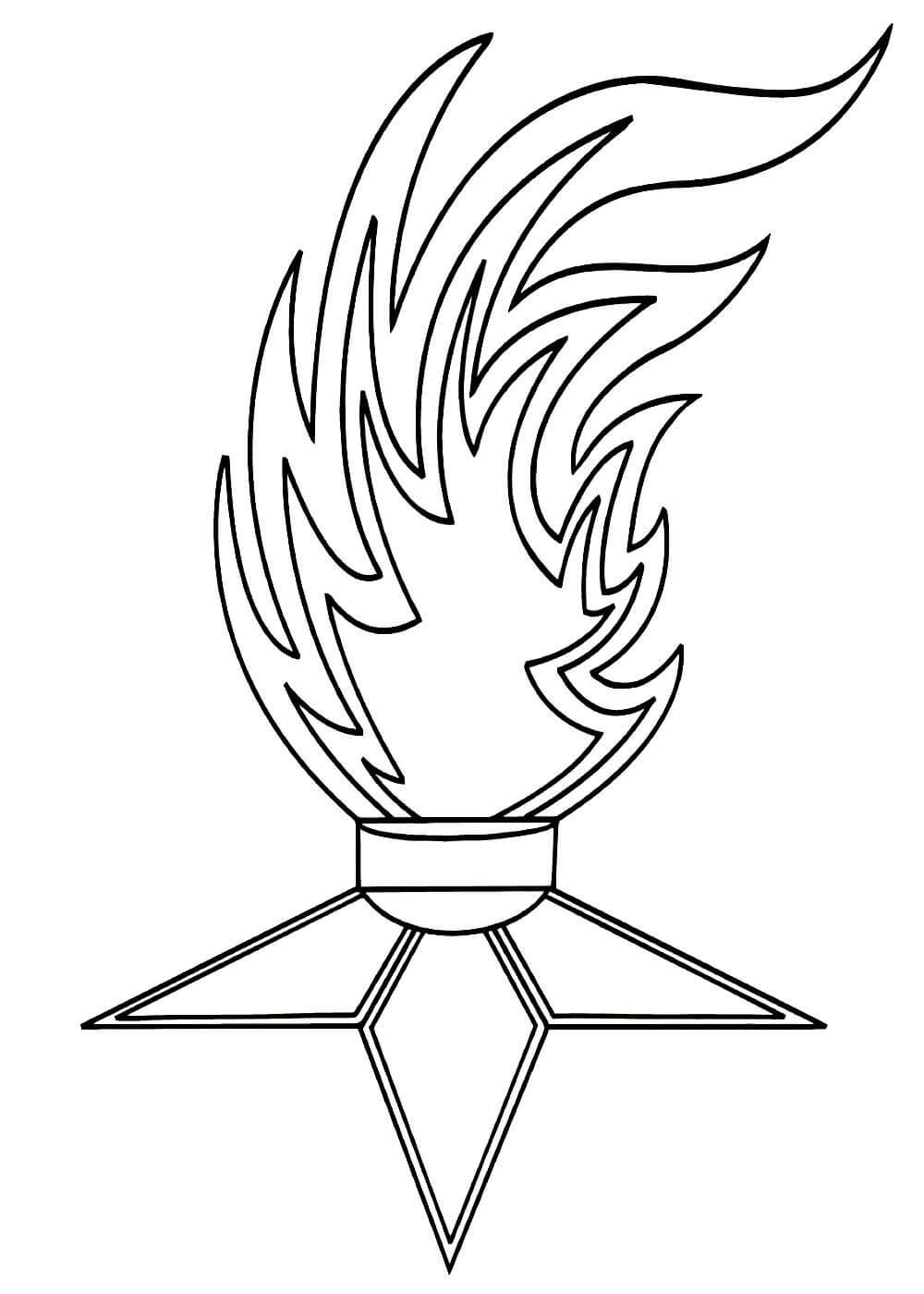 Эскиз готов, теперь самое время приступить ко второму этапу – окрашиванию нашей композиции цветными точками.  Обводим контур основных деталей с помощью частых точек.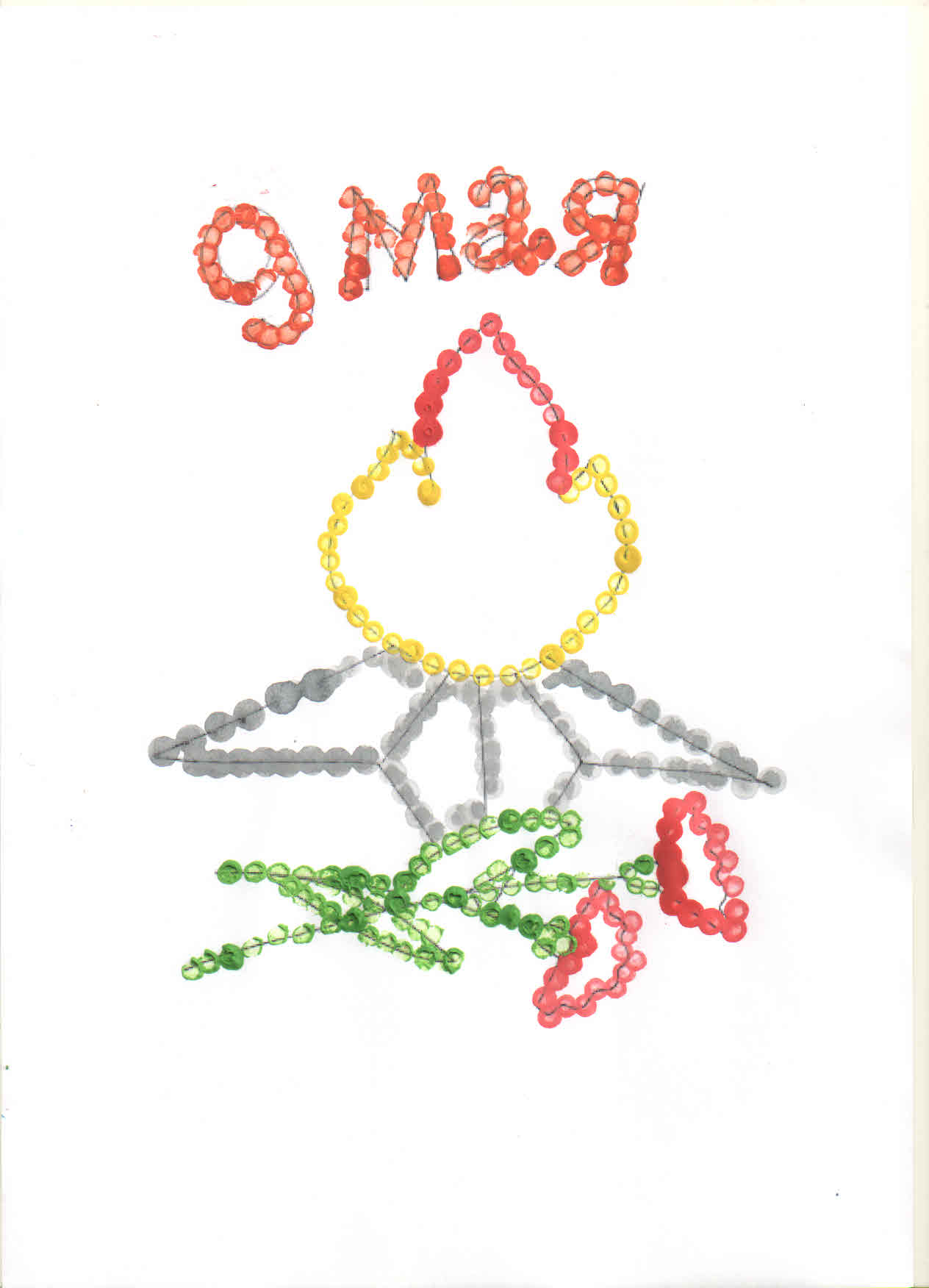 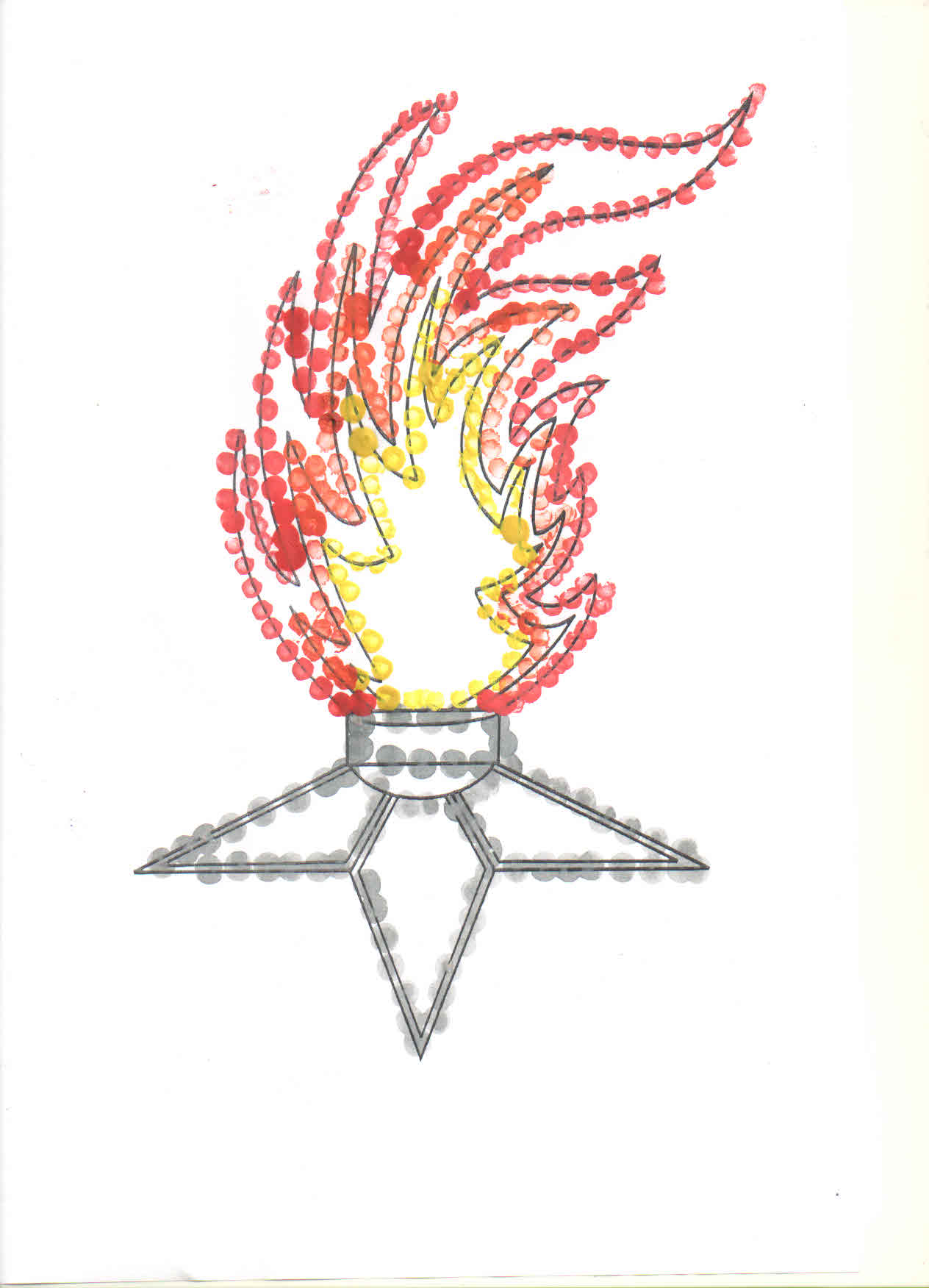   Заполняем композицию точками разного  цвета.  Не забывайте, что единственный элемент окрашивания – точка! Чем ближе токи стоят друг к другу, тем более насыщенный цвет окрашиваемого участка.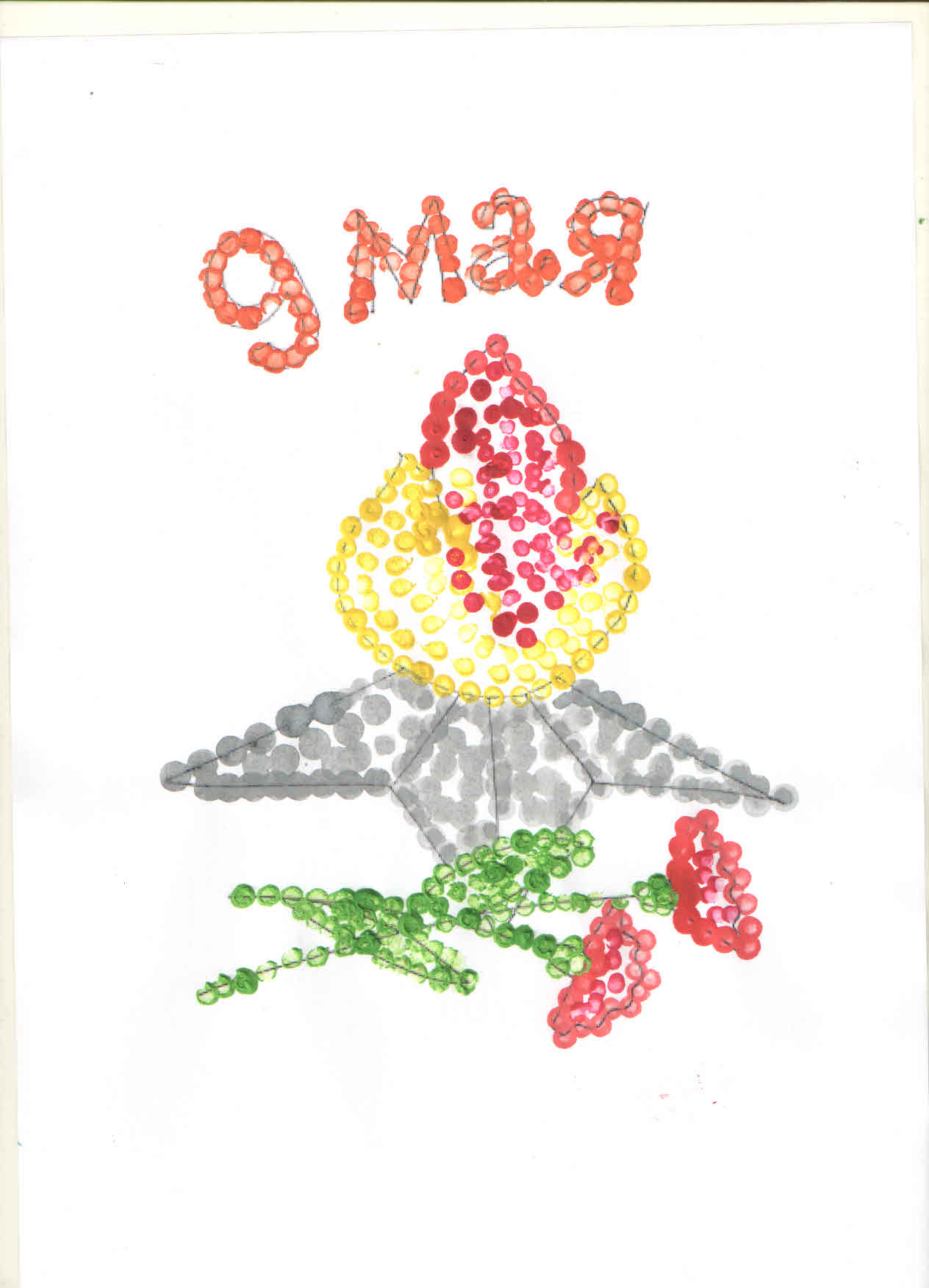 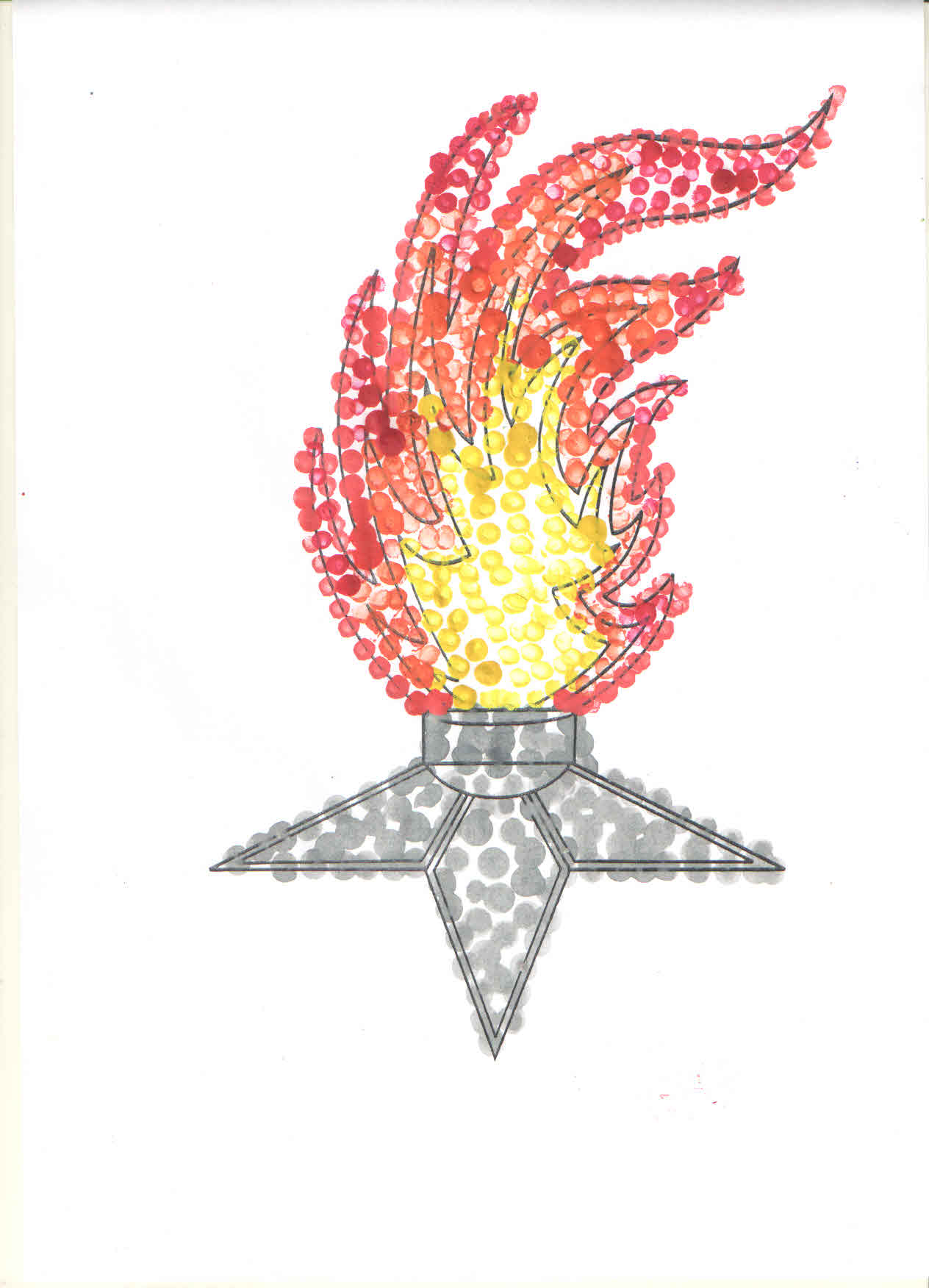 Завершающий этап нашей работы – нанесение точечного пространства. Синим и голубым цветами заполняем оставшееся пространство листа.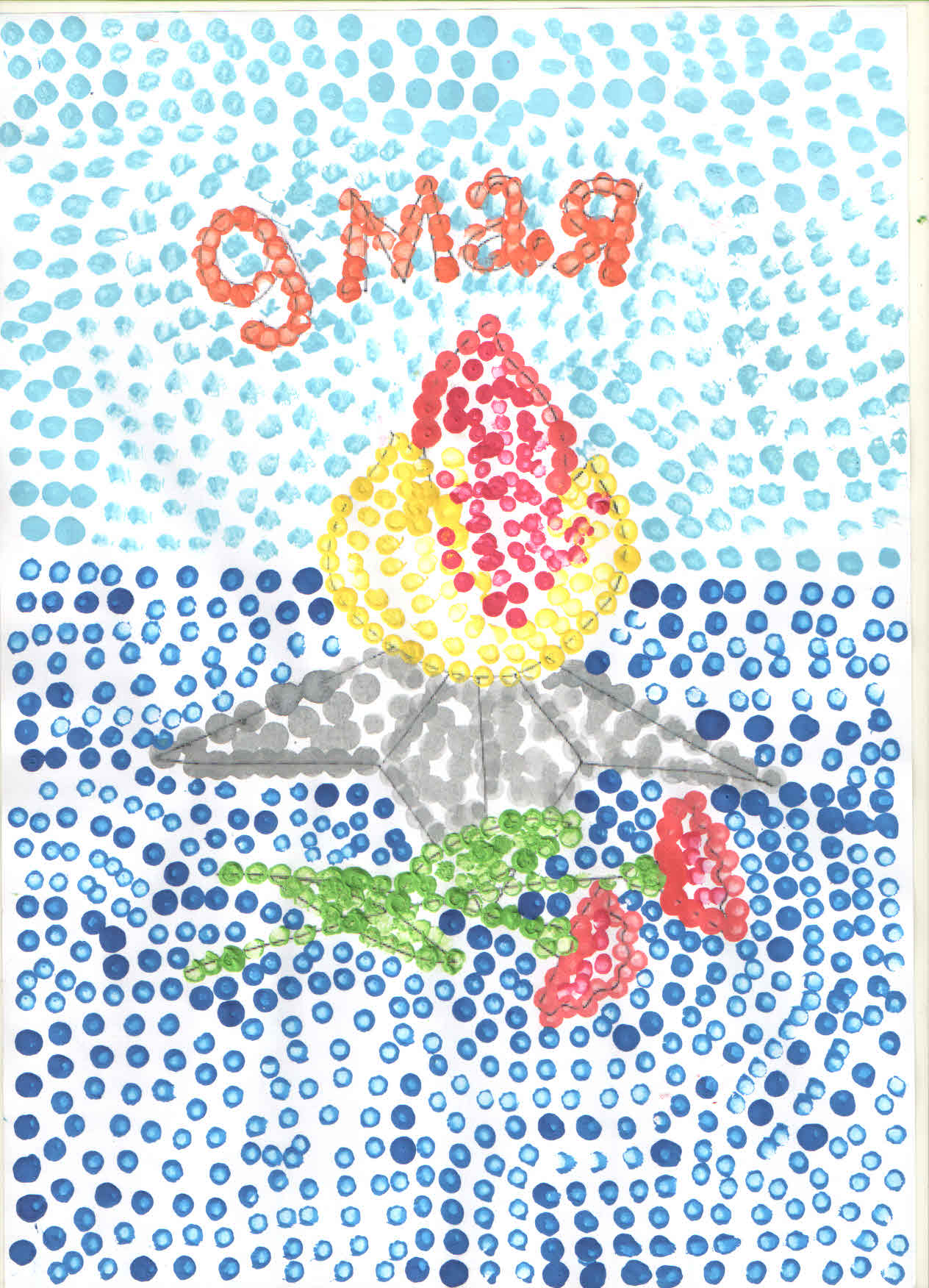 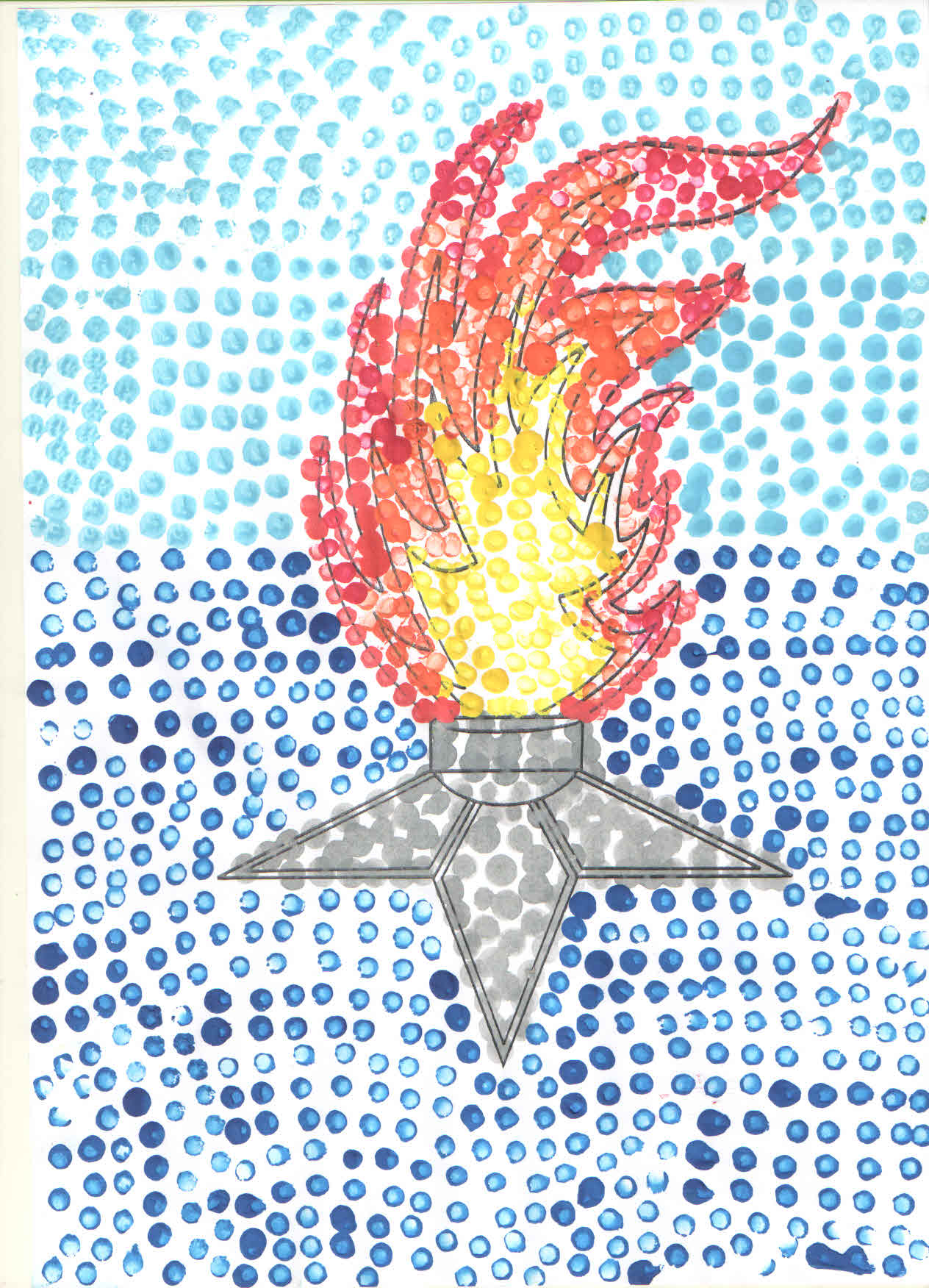 -Вот какие композиции получились. Но я хочу  еще предложить нарисовать салют  с помощью кляксографии. К нетрадиционным методам относится кляксография – техника рисования  для детей, которая основана на превращении капель краски на бумаге в художественные образы.Кляксографией называется рисование кляксами, пятнами, каплями, в которых необходимо разглядеть определенный образ, подключив фантазию. Эта техника идеально подходит для детей, так как не требует особых навыков, задатков и талантов.  Ее можно сочетать с другими методиками, дополнять картины с помощью красок, бумаги, пластилина, раздувать кляксы через трубочку или позволять им свободно растекаться.-Для работы нам понадобятся краски, трубочки, штампы, одноразовые ложечки. На бумаге ставим  кляксу одного цвета, затем с помощью трубочки для сока раздуваем пятно в заданных направлениях. Делать это следует под наклоном. Затем повторяем алгоритм действий с красками другого цвета.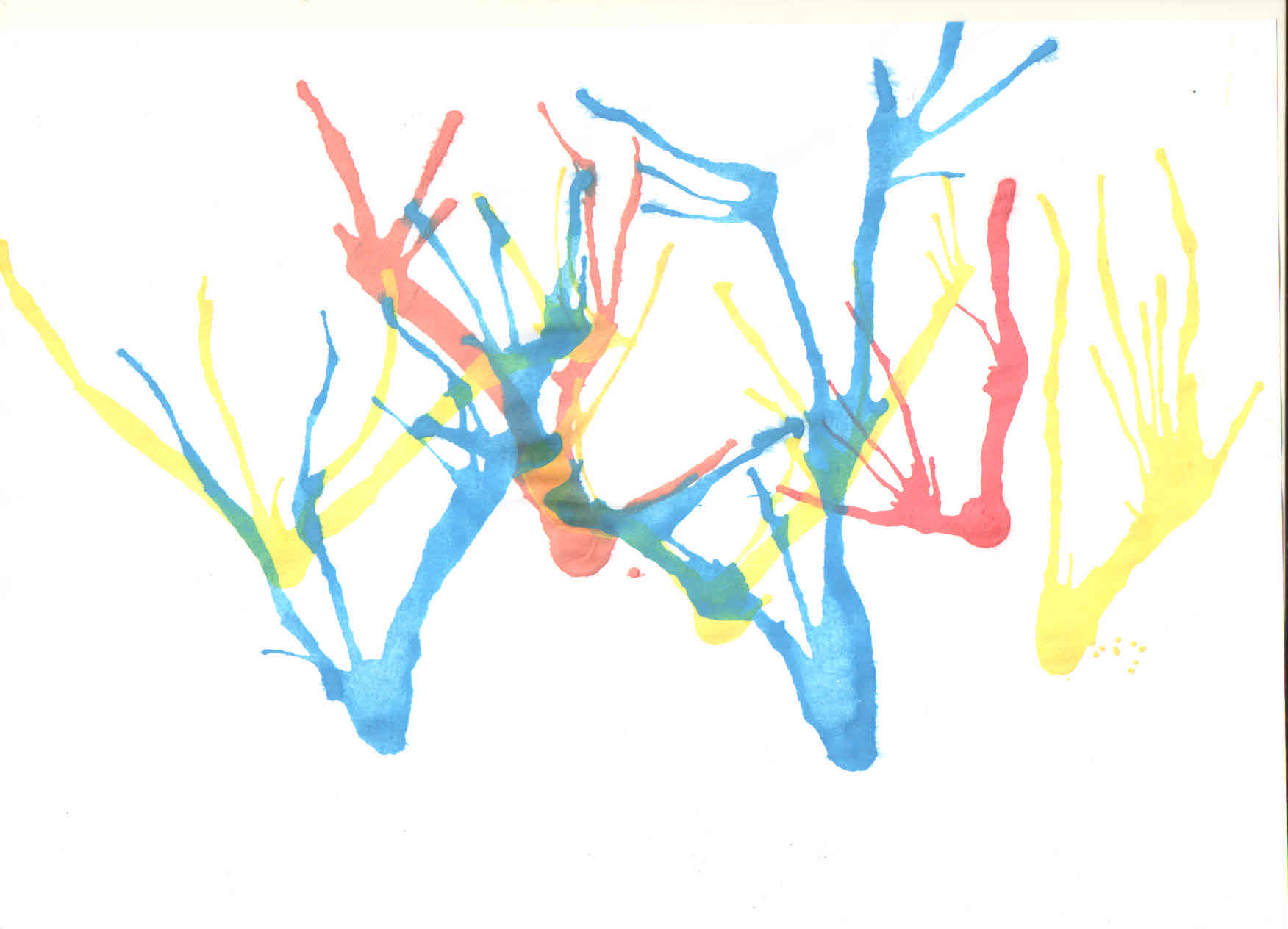 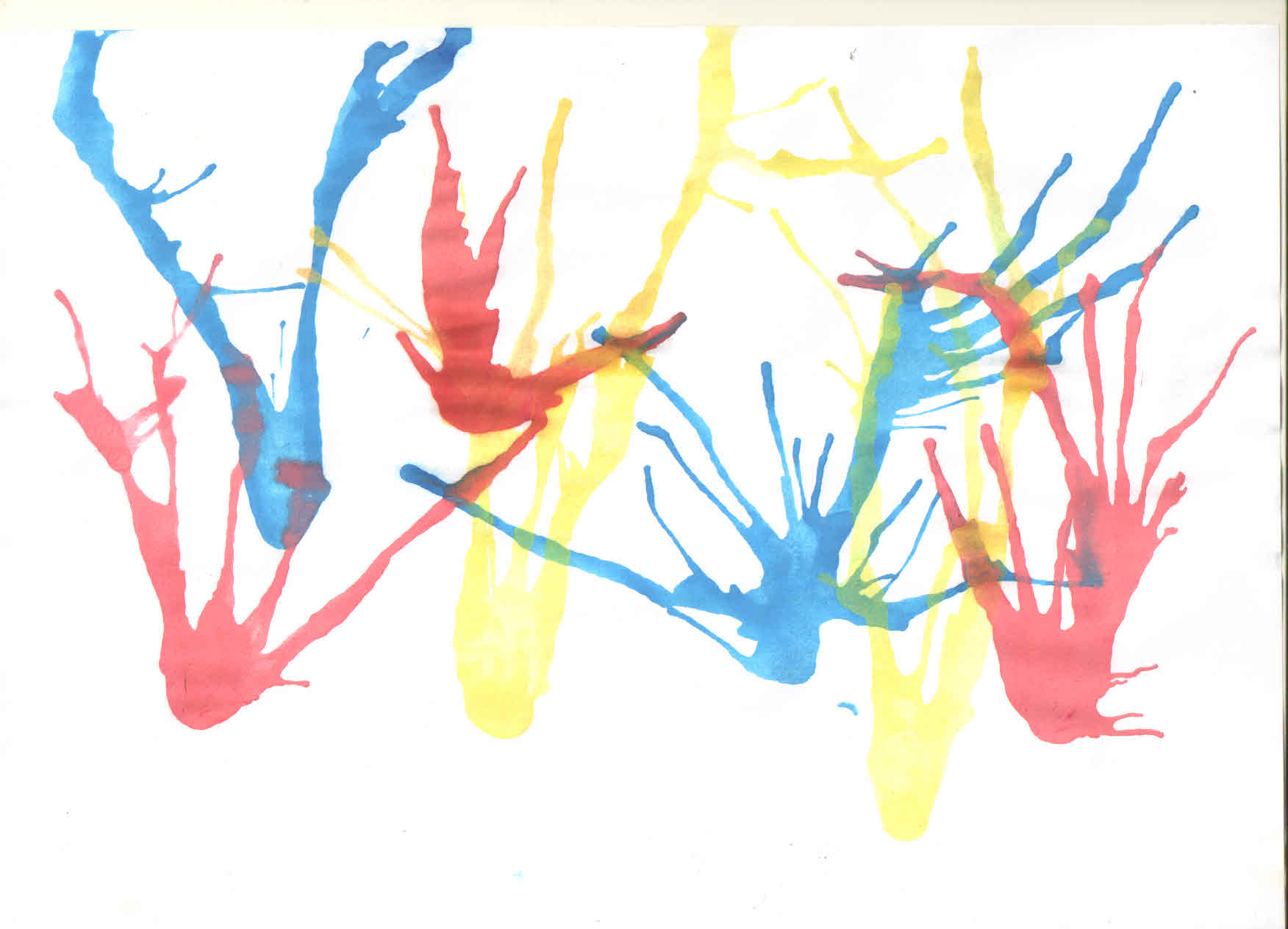 
Основной метод этой техники – создание абстрактных пятен, которые дополняются деталями согласно придуманному образу. Теперь пришло время добавить образ салюта с помощью штампиков.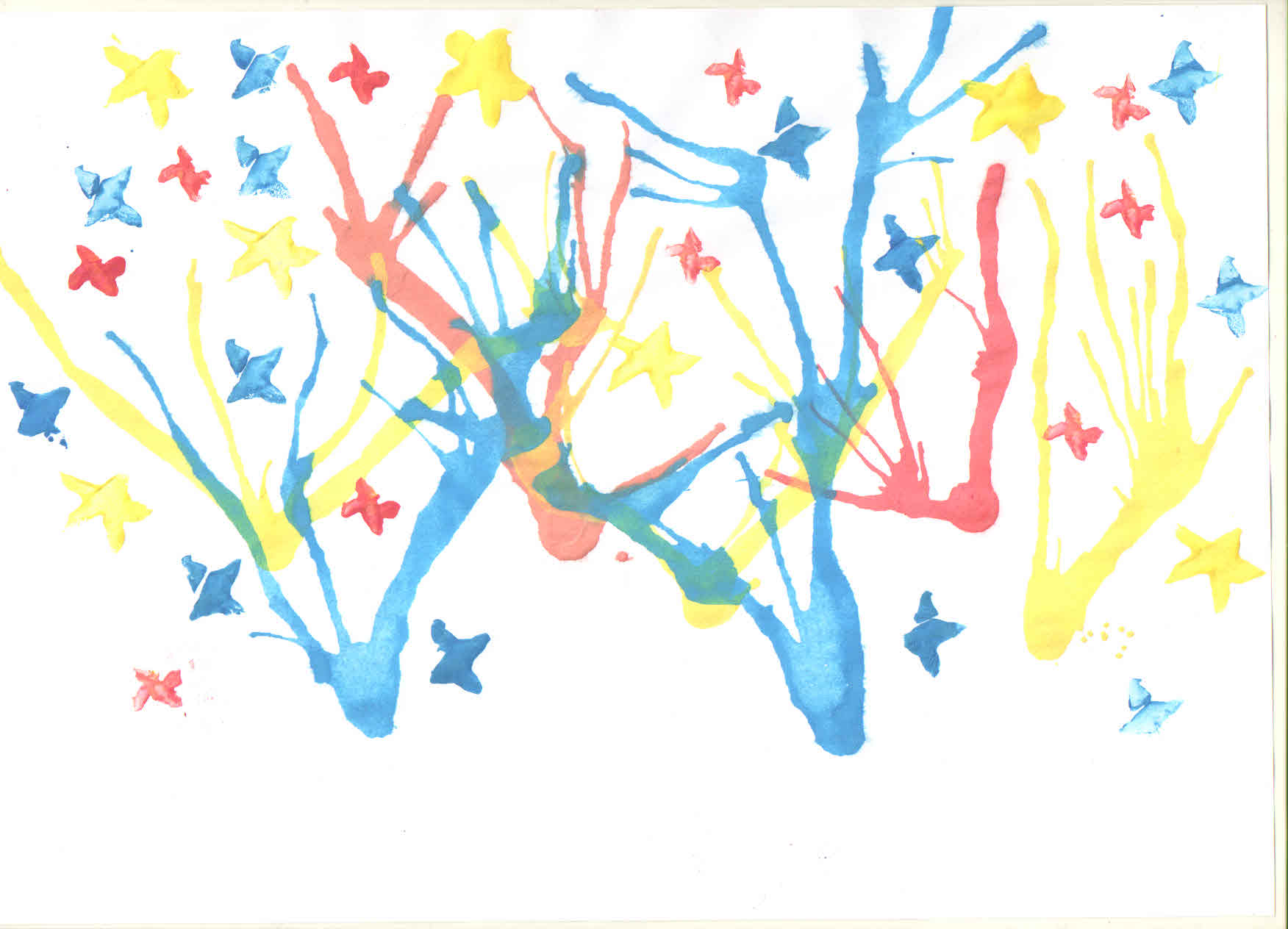 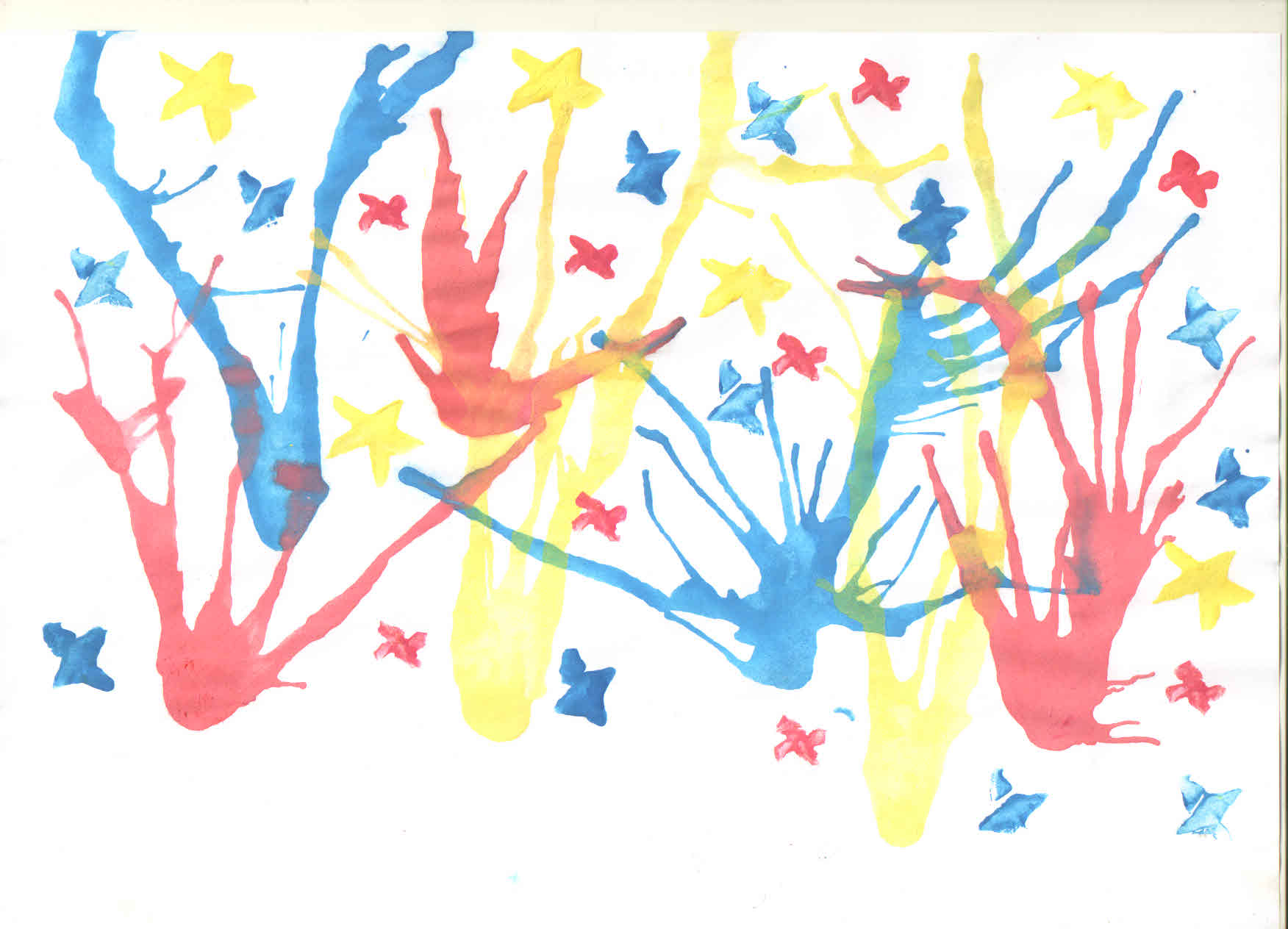 Итогом мастер-класса предлагаю создать выставку рисунков.Используемая литература:Акуненок Т.С. Использование в ДОУ приемов нетрадиционного рисования /Дошкольное образование. - 2010.Анцифирова Н. Г. Необыкновенное рисование // Дошкольная педагогика. 2011. Швайко Г.С. Занятие по изобразительной деятельности в детском саду. - М.: ВЛАДОС, 2011Швайко Г.С. Программа по изобразительной деятельности с детьми четырех - семи лет. - М.: ВЛАДОС - 2012